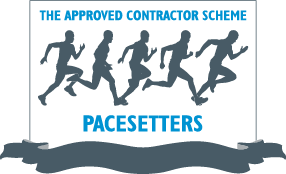 RESERVATION FORMTHE ACS PACESETTERS AWARDS LUNCH 2022RIVERBANK PAVILION, ROYAL WINDSOR RACECOURSE, WINDSOR, BERKS. SL4 5EZ WEDNESDAY, 25th MAY 2022MEMBER COMPANY:Contact Name: Title: E-mail Address:Contact Number: 					Mobile:Total number of Guests @ £85.00 plus VAT per person: We wish to receive the ACS Pacesetters 2022 Award @ £60.00 plus VAT:  YES/NOTables of 10 are available or alternatively you can book individual places and join a mixed table.Payment: 	      You will receive a VAT invoice and full payment is required prior to the event.Please return your completed form to lynda.moore@fmcontractwatch.co.ukFM Contract Watch LLP, PO Box 199, Thame, OX9 0BY    01844 260350